АДМИНИСТРАЦИЯ МИХАЙЛОВСКОГО МУНИЦИПАЛЬНОГО РАЙОНА ПРИМОРСКОГО КРАЯ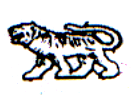 П О С Т А Н О В Л Е Н И Е ______________                          с. Михайловка                       №___________О внесении изменений в постановление администрации Михайловского муниципального района от 16.04.2012г. № 308-па «Об утверждении административного регламента  предоставления муниципальной услуги «Зачисление в общеобразовательное учреждение»	 В соответствии с Федеральным законом от 27 июля 2010г. № 210-ФЗ «Об организации предоставления государственных и муниципальных услуг», распоряжением Правительства РФ от 25.04.2011г. № 729-р «Об утверждении перечня услуг, оказываемых государствами и муниципальными учреждениями и другими организациями, в которых размещается государственное задание (заказ) или муниципальное задание (заказ), подлежащих включению в реестр государственных и муниципальных услуг и предоставляемых в электронной форме», Федеральным законом от 06.10.2003г. № 131-ФЗ «Об общих принципах организации местного самоуправления в Российской Федерации», Указом Президента Российской Федерации от 07 мая 2012 №601 «Об основных направлениях совершенствования системы государственного управления» , постановлением администрации Михайловского муниципального района от 12.07.2011г. № 624-па «Об административных регламентах предоставления муниципальных услуг», Уставом Михайловского муниципального района, администрация Михайловского муниципального районаПОСТАНОВЛЯЕТ:1. Внести в административный регламент по предоставлению муниципальной услуги «Зачисление в общеобразовательное учреждение» утвержденного постановлением администрации Михайловского муниципального района от 16.04.2012 г. № 308-па следующие изменения:1.1.В разделе 2 в пункте 2.10 слова «30 минут» заменить словами «не более 15 минут».2. Управлению культуры и внутренней политики (Андрущенко) опубликовать настоящее постановление в общественно-политической газете «Вперед».3. Муниципальному казённому учреждению «Управление хозяйственного обеспечения администрации Михайловского муниципального района» (Шевченко) разместить настоящее постановление на сайте администрации Михайловского муниципального района.6. Контроль за исполнением настоящего постановления возложить на и.о. заместителя главы администрации муниципального района Н.В. Андрущенко.Глава Михайловского муниципального районаГлава администрации района	 				        А.И. Чеботков